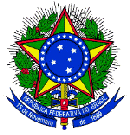 SERVIÇO PÚBLICO FEDERALMINISTÉRIO DA EDUCAÇÃOCENTRO FEDERAL DE EDUCAÇÃO TECNOLÓGICA DE MINAS GERAISCAMPUS DIVINÓPOLISCoordenação de Curso de  Graduação em Engenharia MecatrônicaTermo de Compromisso de OrientaçãoEu, professor (identifique o título do orientador - Dr. ou Me.) coloque aqui o nome completo do orientador professor lotado no Departamento de Engenharia Mecatrônica  - DEMDV (se o professor for de outro departamento corrigir) concordo em orientar o discente coloque aqui o nome do proponente em seu trabalho de conclusão de curso cujo título é coloque aqui o título do trabalho._________________________________________Assinatura do Professor Orientador